Détective de la grammaire 4Explique l’orthographe des groupes de mots soulignés, en utilisant le plus possible les mots de la grammaire.Un jour sur l’Olympe, la déesse de la discorde, Eris, fait rouler une pomme d’or entre les pieds de trois déesses : Héra, Athéna et Aphrodite.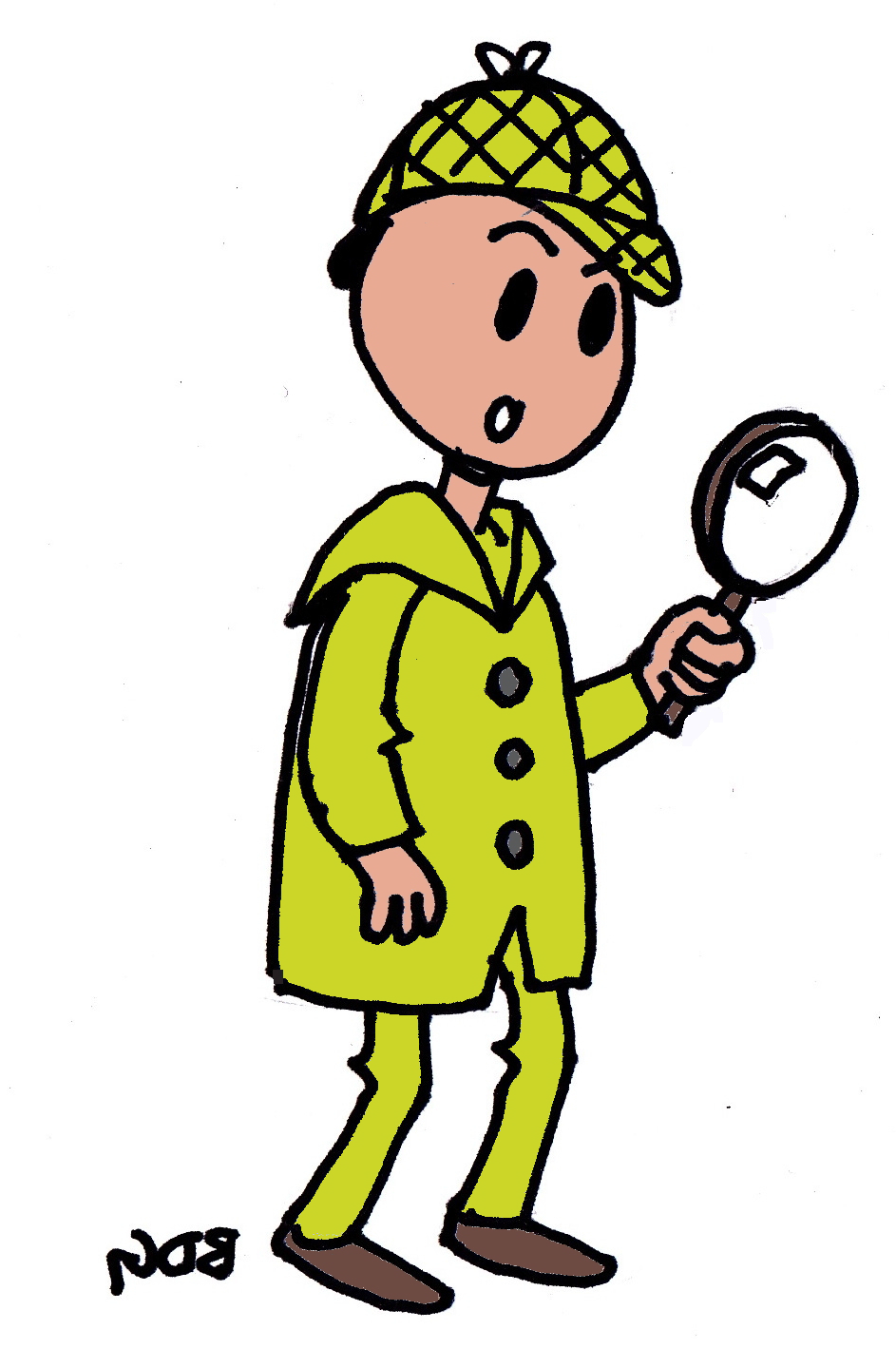 Elles se penchent toutes les trois et lisent sur le fruit : « Pour la plus belle ».Evidemment, chacune pense que la pomme lui est destinée !Elles se disputent et finissent par se tourner vers Zeus pour lui demander de trancher.Le roi des dieux, prudent,  avoue qu’il ne serait pas un juge juste et qu’il vaut mieux trouver un arbitre vraiment neutre : un humain.Hermès est envoyé à la recherche de ce précieux allié…Grille d’évaluationNiveau  4Je sais expliquer tous les accords grammaticaux en utilisant précisément les termes grammaticaux appropriésNiveau  3Je sais expliquer presque tous les accords grammaticaux ( 1 ou 2 erreurs) et/ou je n’emploie pas toujours précisément les termes grammaticaux appropriés de manière pertinente.Je sais expliquer presque tous les accords grammaticaux ( 1 ou 2 erreurs) et/ou je n’emploie pas toujours précisément les termes grammaticaux appropriés de manière pertinente.Niveau  2Je sais expliquer les accords grammaticaux mais je n’emploie pas les termes grammaticaux précis OU j’ai fait plus de 3 erreurs dans mes explications.Je sais expliquer les accords grammaticaux mais je n’emploie pas les termes grammaticaux précis OU j’ai fait plus de 3 erreurs dans mes explications.Je sais expliquer les accords grammaticaux mais je n’emploie pas les termes grammaticaux précis OU j’ai fait plus de 3 erreurs dans mes explications.Niveau  1Je n'arrive pas à expliquer les accords grammaticaux et/ou je n’utilise aucun mot de la grammaire.Je n'arrive pas à expliquer les accords grammaticaux et/ou je n’utilise aucun mot de la grammaire.Je n'arrive pas à expliquer les accords grammaticaux et/ou je n’utilise aucun mot de la grammaire.Je n'arrive pas à expliquer les accords grammaticaux et/ou je n’utilise aucun mot de la grammaire.